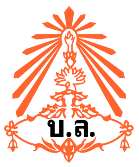 การวางแผนการจัดการเรียนรู้    IS2 ชั้นมัธยมศึกษาปีที่ 5สัปดาห์ที่กิจกรรมการเรียนการสอนสื่อ/แหล่งเรียนรู้ภาระงาน/ชิ้นงานคะแนน1 - 2 (4 ชั่วโมง)-  ครูสนทนากับนักเรียนและให้นักเรียนทบทวนเกี่ยวกับการเรียนรู้เรื่อง การศึกษาค้นคว้าและสร้างองค์ความรู้ (IS1)-  ครูอธิบายวิธีเขียนโครงร่างการศึกษาค้นคว้า-  นักเรียนแต่ละกลุ่ม (กลุ่มเดิม) ศึกษาเกี่ยวกับโครงร่างการศึกษาค้นคว้า-  นักเรียนแต่ละกลุ่มฝึกเขียนโครงร่างการศึกษาค้นคว้าตามเนื้อหาของ IS1 ที่ได้ศึกษามาก่อนแล้ว-  นักเรียนแต่ละกลุ่มนำเสนอโครงร่างการศึกษาค้นคว้าที่สมบูรณ์และร่วมตรวจสอบและวิพากษ์-  ครูและนักเรียนร่วมกันอภิปรายสรุปลักษณะโครงร่างการศึกษาค้นคว้าที่สมบูรณ์-  นักเรียนแต่ละกลุ่มปรับปรุงโครงร่างการศึกษาค้นคว้าให้สมบูรณ์-  รายงาน IS1 ของนักเรียนแต่ละกลุ่ม   ใบงานที่ 1(แบบฟอร์มการเขียนโครงร่างการศึกษาค้นคว้า)103 – 10(16 ชั่วโมง)-  ครูสนทนากับนักเรียนเรื่อง การเขียนรายงานการศึกษาค้นคว้าจากตัวอย่าง-   ครูแจกใบความรู้ที่ 1 ให้นักเรียนศึกษา-  ครูอธิบายวิธีการเขียนรายงานเชิงวิชาการที่สมบูรณ์(รายงาน 5  บท)ตามใบความรู้ที่ 1-  นักเรียนฝึกเขียนรายงานเชิงวิชาการตามองค์ประกอบของรายงาน-  นักเรียนแต่ละกลุ่มนำโครงร่างการศึกษาค้นคว้ามาเขียนเป็นรายงานการศึกษาค้นคว้าเชิงวิชาการเป็นภาษาไทยความยาว  4,000  คำ  หรือภาษาอังกฤษ  2,500  คำ-  ครูและนักเรียนช่วยกันตรวจสอบรายงานและปรับปรุงแก้ไขให้สมบูรณ์และจัดทำเป็นรูปเล่มรายงานที่สมบูรณ์ส่งครู-  ใบความรู้ที่ 1-  แบบฟอร์มรายงาน 5 บท-  ตัวอย่างรายงานIS2  รายงานการศึกษาค้นคว้าเชิงวิชาการเป็นภาษาไทยความยาว 4,000 คำหรือภาษาอังกฤษความยาว 2,500 คำ4011 – 16(12 ชั่วโมง)-  ครูสนทนากับนักเรียนเกี่ยวกับการนำเสนอผลงานในรูปแบบต่าง ๆ และแจกใบความรู้ที่ 2-  นักเรียนศึกษาวิธีการนำเสนอและรูปแบบการนำเสนอจากใบความรู้ที่ 2-  ครูและนักเรียนช่วยกันสรุปวิธีการนำเสนอและใช้สื่อในการนำเสนอ-  นักเรียนแต่ละกลุ่มศึกษารูปแบบ ขั้นตอนการนำเสนอด้วยวาจา มีวิพากษ์แสดงความคิดเห็นและช่วยกันอภิปรายสรุป -  นักเรียนแต่ละกลุ่มนำเสนอผลงานด้วยPower Point ครูและนักเรียนที่เหลือทั้งหมดช่วยกันวิพากษ์ แสดงความคิดเห็น และร่วมกันอภิปราย-  ครูและนักเรียนร่วมกันสรุปการนำเสนอและประเมินผล-  ใบความรู้ที่ 2-  การนำเสนอด้วยวาจาประกอบการใช้ Power Point3017 – 18(4 ชั่วโมง)-ครูอธิบายความหมาย  ความสำคัญในการเผยแพร่ผลงานสู่สาธารณะโดยผ่านช่องทางของสื่อประเภทต่างๆ- ครูแจกใบความรู้ที่ 3 ให้นักเรียนศึกษาและกำหนดให้นักเรียนเผยแพร่ผลงานสู่สาธารณะโดยการสนทนา/วิพากษ์ผ่านสื่ออิเล็กทรอนิกส์-  ครูแบ่งนักเรียนเป็นกลุ่มให้ฝึกการสนทนา/วิพากษ์ผ่านสื่ออิเล็กทรอนิกส์-นักเรียนดำเนินการเผยแพร่สิ่งที่ค้นพบทางสื่ออิเล็กทรอนิกส์- ครูและนักเรียนร่วมกันสรุปการเผยแพร่และประเมินผล    -ใบความรู้ที่ 3การสนทนา/วิพากษ์ผ่านสื่ออิเล็กทรอนิกส์1019 - 20(4 ชั่วโมง)-  ครูให้นักเรียนแต่ละกลุ่มระดมสมอง อภิปรายร่วมกัน เพื่อถ่ายทอดสิ่งที่ค้นพบต่อสาธารณะ โดยการจัดนิทรรศการด้วยโปสเตอร์ขนาด 90 x 110 เซนติเมตร2-  ครูและนักเรียนช่วยกันสรุป ประโยชน์  และคุณค่าของสิ่งที่ค้นพบที่ถ่ายทอดแก่สาธารณะที่ได้นำไปใช้แก้ปัญหา/พัฒนาในชุมชนท้องถิ่น  -  ใบความรู้ที่ 4การจัดแสดงผลงาน (นิทรรศการ)ด้วยโปสเตอร์ขนาด    90 × 110    เซนติเมตร210รวมรวมรวม-100